Герметик для Строительных и компенсационных швовОПИСАНИЕ ПРОДУКТА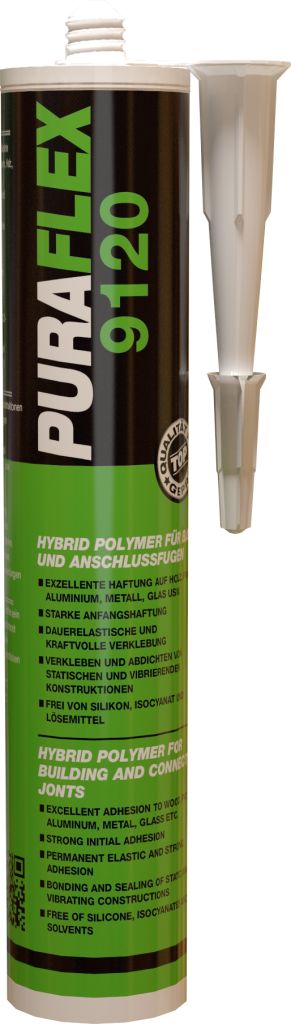 1-компонентный гибридный герметикНе содержит силикон и изоцианатОтличное сцепление практически на любых поверхностях (даже при водной нагрузки)Нетвердеющая герметизация с компенсацией напряженияБез запаха и отверждается почти без усадкиПодходит для использования в стерильных помещениях (DIN EN ISO 846)Водонепроницаемый и абсолютно стойкий к атмосферным воздействиямПригодный для покраски в смысле DIN52452 часть 4 (рекомендуется предварительные испытания)Подходит для покраски и лакирования (просьба соблюдать инструкции технического паспорта)ОБЛАСТИ ПРИМЕНЕНИЯУплотнение швов на фасадах, панелях и плитах парапетовСоединительные швы в оконных и дверных проемахСоединительные и деформационные швы внутри и снаружи помещений.Подходит для деформационных швов и стыков в готовых бетонных конструкцийМожет использоваться в области лакокрасочных и порошковых покрытийПодходит для склеивания соединительных выводов 1093/1095ТЕХНИЧЕСКИЕ УСЛОВИЯВсе приведенные в данной таблице данные являются лабораторными показателями, которые могут отличаться на практике, и, следовательно, мы не предоставляем никаких гарантий в отношении каких-либо определенных свойств продукта. Определенный результат работы не может быть гарантирован из-за обширности условий обработки. Настоятельно рекомендуем предпринимать собственные попытки обеспечения желаемых результатов. ТЕХНОЛОГИЧЕСКИЕ ИНСТРУКЦИИПредварительная обработка сцепляемой поверхности:Предварительная обработка сцепляемой поверхности: сцепляемые поверхности должны быть несущими, сухими, без пыли, масла и жира. В случае необходимости сцепляемую поверхность необходимо тщательно обработать с помощью соответствующего грунтовочного покрытия. Обработка:При выравнивании движений швов должны рассчитываться размеры на макс. движение. Необходимо соблюдать минимальное поперечное сечение шва от 3x5 мм. Образование швов должно осуществляться в соответствии с действующими стандартами и нормативами (например, DIN 18540 или DIN 18545). Руководство по применению:Во время обработки и отверждения необходимо обеспечить хорошую вентиляцию. Из-за множества возможных влияний при обработке и нанесении специалистами всегда должно осуществляться пробное нанесение перед применением. Для полноповерхностного склеивания однокомпонентный клей не подходят. С увеличением толщины слоя скорость отверждения увеличивается. Важно:Не подходит для подводных швов в бассейнах и аквариумах. Не подходит для уплотнения и склеивания природного камня (загрязнение краевой зоны). При использовании в сочетании с кровельным полотном/пленкой свяжитесь с нашим отделом технической поддержки. При нанесении на герметик красок алкидной смолы может возникнуть несовместимость (проблемы с отверждением, липкая поверхность, обесцвечивание и т. д.). Не подходит для герметизации окон, а также в санитарной и постоянной влажной зоне. Стыковочный контакт с битумсодержащими и пластифицирующими материалами, такими как, например, бутил, этиленпропиленовый каучук, неопрен, изоляционная и черная краска и т.д. Влияние окружающей среды (например, высокая температура, ультрафиолетовое излучение, химические вещества, такие как пары и т. д.) может неблагоприятно влиять на цвета, но не оказывает отрицательного влияния на свойства продукта. Для УФ-загрязненного склеивания или герметизации стекла, пожалуйста, свяжитесь с нашим отделом технической поддержки. Перед обработкой пользователь должен уточнить, что строительные материалы (твердые, жидкие или газообразные) совместимы с герметиком в зоне контакта. Высокие температуры подложки во время обработки могут привести к ухудшению механических свойств.ХРАНЕНИЕ И ТРАНСПОРТИРОВКА Продукты должны храниться и транспортироваться в закрытой оригинальной упаковке в сухом виде (<60% RAH), а также при температуре от +5°C до +25 °C. Хранение и/или транспортировка продукта в течение длительного периода времени (несколько недель) при повышенной температуре/влажности может привести к уменьшению его прочности или к изменениям свойств материала.ИНСТРУКЦИИ ПО ТЕХНИКЕ БЕЗОПАСНОСТИ И УТИЛИЗАЦИИТолько для профессиональных пользователей. Соблюдайте инструкции, содержащиеся в техническом паспорте и паспорт безопасности!Информация по утилизации в соответствии с паспортом безопасности ИНФОРМАЦИЯ О ГАРАНТИИВся информация основана на наших актуальных технических знаниях и опыте. Однако, поскольку условия и методы использования нашей продукции находятся вне нашего контроля, мы рекомендуем вам проверить продукт перед его окончательным использованием. Информация, содержащаяся в этом техническом паспорте и пояснениях, сделанных в связи с этой инструкцией (например, описания услуг, ссылка на правила DIN и т. д.), не должна считаться гарантией. Предложения по применению не создают никаких гарантий пригодности для рекомендуемой цели. Мы оставляем за собой право на адаптацию продукта к техническому прогрессу и новым разработкам. Если применение, для которого предназначен наш продукт, требует обязательного разрешения властей, пользователь несет ответственность за получение таких разрешений. Наши рекомендации не освобождают пользователя от обязанности учитывать, а при необходимость, уточнять возможность нарушения прав третьих лиц.ХАРАКТЕРИСТИКАТЕХНИЧЕСКИЕ ЗНАЧЕНИЯУСЛОВИЯ ИСПЫТАНИЯУСЛОВИЯ ИСПЫТАНИЯОснование:Гибридный герметик STPВремя формирования корки:~ 11 мин.23°C, 50% отн. влажность23°C, 50% отн. влажностьОтверждение:~ 3,1 мм/24 часа23°C, 50% отн. влажность23°C, 50% отн. влажностьТолщина:~ 1,47EN ISO 1183-1EN ISO 1183-1Твердость по Шору:~ 38EN ISO 868EN ISO 868Усадка:~ 1,7%EN ISO 10563EN ISO 10563Стойкость:<3Прочность на разрыв:~ 8,04 н/ммISO 34-1ISO 34-1Напряжение при разрыве:~ 0,65 н/мм2EN ISO 8339EN ISO 8339Модуль:~ 0,4 н/мм2EN ISO 8339EN ISO 8339Удлинение при разрыве:~ 311%EN ISO 8339EN ISO 8339Температурная стойкость:от - 40°C до + 90°CТемпература обработки, средыот +5°C до +35°CТемпература обработки, поверхностиот +5°C до +35°CДоп. Движение шва25%Срок хранения картриджа/пленочного пакета12 месяцев, в прохладном и сухом местеЦветаПо запросуФорма поставки310мл, 600мл310мл, 600мл